Turnover of Agricultural Products on Green - markets– I quarter 2018 –Total turnover value of agricultural products on green-markets in the Republic of Serbia in the first quarter 2018, relative to the same period 2017, decreased by 5.6% at current prices. Referring to the value structure of turnover of agricultural products on green-markets in the first quarter 2018, the most noted were the following groups of products: vegetables (23.4%), fruit and grapes (21.7%), milk and dairy products (18.1%) and poultry and eggs (16.0%).1. Turnover by regions2. Turnover by groups of products3. Turnover of the selected productsMethodological notesData are collected from the regular statistical survey “Monthly report on turnover of agricultural products on green-markets”. The report is provided by public and other enterprises that offer services related to renting selling space for green-markets and for other market services. Sale of agricultural products on green-markets includes direct sale performed by agricultural holdings to final consumers, on organized (green or so-called peasant-provisory) markets. Turnover that is performed on green-markets by enterprises (via their retail trade shops) and individual trade shops is not considered to be turnover on green-markets and is not presented in this statistical release. Starting from 1999 the Statistical Office of the Republic of Serbia has not at disposal and may not provide available certain data relative to AP Kosovo and Metohija and therefore these data are not included in the coverage for the Republic of Serbia (total).More detailed methodological explanations of this survey are available on the website of the Statistical Office of the Republic of Serbia: http://www.stat.gov.rs/istrazivanja/methodology-and-documents/?a=21&s=0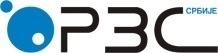 Republic of SerbiaStatistical Office of the Republic of SerbiaISSN 0353-9555STATISTICAL RELEASESTATISTICAL RELEASEPМ13Number 146 - Year LXVIII, 01.06.2018Number 146 - Year LXVIII, 01.06.2018Turnover statisticsTurnover statisticsSERB146 PМ13 010618Turnover, thousand RSDTurnover, thousand RSDTurnover, thousand RSDTurnover, thousand RSDIndices, current prices                                   I - III 2018I - III 2017I - III 2018201820182018Indices, current prices                                   I - III 2018I - III 2017I - III 2018IIIIIIIndices, current prices                                   I - III 2018I - III 2017REPUBLIC OF SERBIA736796125679322321701247832894.4SRBIJA – SEVER4835600168054515227171632337101.0Beogradski region3395792121071710620131123063100.2Region Vojvodine1439807469829460705509274102.8SRBIJA – JUG253236188738779898484599083.9Region Šumadije i Zapadne Srbije157203157021250654149527888.3Region Južne i Istočne Srbije96033131717529244335071277.5Region Kosovo i Metohija...............Turnover, thous. RSD                                        I - III 2018Indices, current pricesIndices, current pricesIndices, current pricesIndices, current pricesTurnover, thous. RSD                                        I - III 2018I - III 2018I - III 2017I 2018I 2017II 2018II 2017III 2018III 2017REPUBLIC OF SERBIA736796194.498.786.298.6Cereals and produces thereof 9717296.191.596.8100.3Vegetables 172198897.6101.390.3100.8Fruit and grapes1596590111.3113.5103.2117.1Fruit preparations 214948116.6123.2110.3112.4Poultry and eggs117937289.2101.880.786.9Milk and dairy products133587087.581.787.893.7Honey 194873106.8106.1118.896.0Wood 31789352.770.438.865.1Fish10125599.9110.599.689.4Other products607999103.3106.498.8104.7Quantities, tons                 I - III 2018IndicesIndicesIndicesIndicesQuantities, tons                 I - III 2018I - III 2018I - III 2017I 2018I 2017II 2018   II 2017III 2018   III 2017REPUBLIC OF SERBIAWheat and rye40482.581.182.883.6Maize, grains101785.790.184.981.9Wheat flour130122.8136.3136.4101.1Maize flour254104.3104.0101.8107.3Potatoes662990.194.685.789.6Beans79199.0104.595.796.7Peppers, fresh 302121.3121.2129.7115.1Tomatoes427115.5140.3104.1108.1Cucumbers387103.4125.2107.190.1Cabbage (fresh)2304107.4106.8104.3111.5Carrots205098.6102.393.999.5Onions (heads)261491.598.484.690.8Apples, edible508482,782,171,097,4Pears403105,7121,0105,089,0Walnuts, shelled49697,897,195,0101,4Oranges and mandarins217391,990,388,596,8Lemon82295,9100,797,989,4Slaughtered and cleaned chicken1359100,5104,199,598,0Eggs (consumption), thous. units5991386,7100,076,086,8Salt cream “Кајмак”528105,9108,1108,9101,2Cheese259579,473,578,087,9Honey258101,198,4112,193,1Fuel wood,  thousand m37152,777,437,764,1Fish (rivers and lakes)20093,5102,794,782,8Contact:  slavica.jotanovic@stat.gov.rs  phone: 011 2412-922  ext. 330	Published and printed by: Statistical Office of the Republic of Serbia, 11 050 Belgrade, Milana Rakica 5Phone: +381 11 2412922 (telephone exchange) ● Fax: +381 11 2411260 ● www.stat.gov.rs  Responsible: Dr Miladin Kovačević, DirectorCirculation: 20 • Periodicity: quarterly